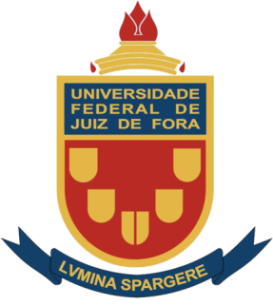 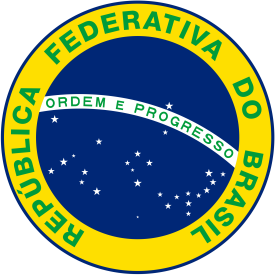 The President of the Federal University of Juiz de Fora, by the authority vested in him and in acknowledgment of the successful completion of the Master’s Program in (Nome do curso) – Concentration Area: (área de concentração), on the (data completa, por exemplo: 12th of June, 2018) hereby confers the degree of (titulação: Master of Arts, Master of Science, Marter in [Nursing], Philosophy Doctor) upon(nome do aluno)Of (nacionalidade) nationality, born on (data completa, por exemplo 19th  January 1992), in the State of (Estado), bearer of the national identification number (carteira de identidade/emissor), and this Diploma is granted so that the owner may enjoy the legal rights and privileges appertaining thereunto.Juiz de Fora, (data completa, por exemplo: 12 June, 2018).[Signature]                                                                 [Signature]                                                                    [Signature]          Coordinator of Academic Affairs and Records                                          Student   						          President